[Název referátu][PODNADPIS REFERÁTU][Jméno] | [Název kurzu] | [Datum][Můžete hned začít.][Pokud chcete nahradit zástupný text na této stránce, stačí ho jenom vybrat a pak začít psát. Ale zatím to nedělejte!][Nejdřív se podívejte na pár tipů, jak můžete referát rychle naformátovat. Možná vás překvapí, jak je to snadné.][Dokonalý vzhled za všech okolností][Potřebujete nadpis? Na kartě Domů v galerii Styly jenom klikněte na požadovaný styl nadpisu.][Všimněte si, že tato galerie obsahuje i další styly, třeba pro citace, číslovaný seznam nebo seznam s odrážkami, jako je tento.][Nejlepších výsledků při výběru textu ke kopírování nebo úpravě dosáhnete, když nezahrnete mezeru nalevo ani napravo od vybraných znaků.][DOKONALÉ OBRÁZKY][Možná se vám fotka na titulní stránce líbí stejně jako nám, ale pokud není pro váš referát úplně ta pravá, můžete ji snadno nahradit svou vlastní.][Stačí odstranit zástupný obrázek. Potom na kartě Vložení klikněte na Obrázek a vyberte jeden ze svých souborů.]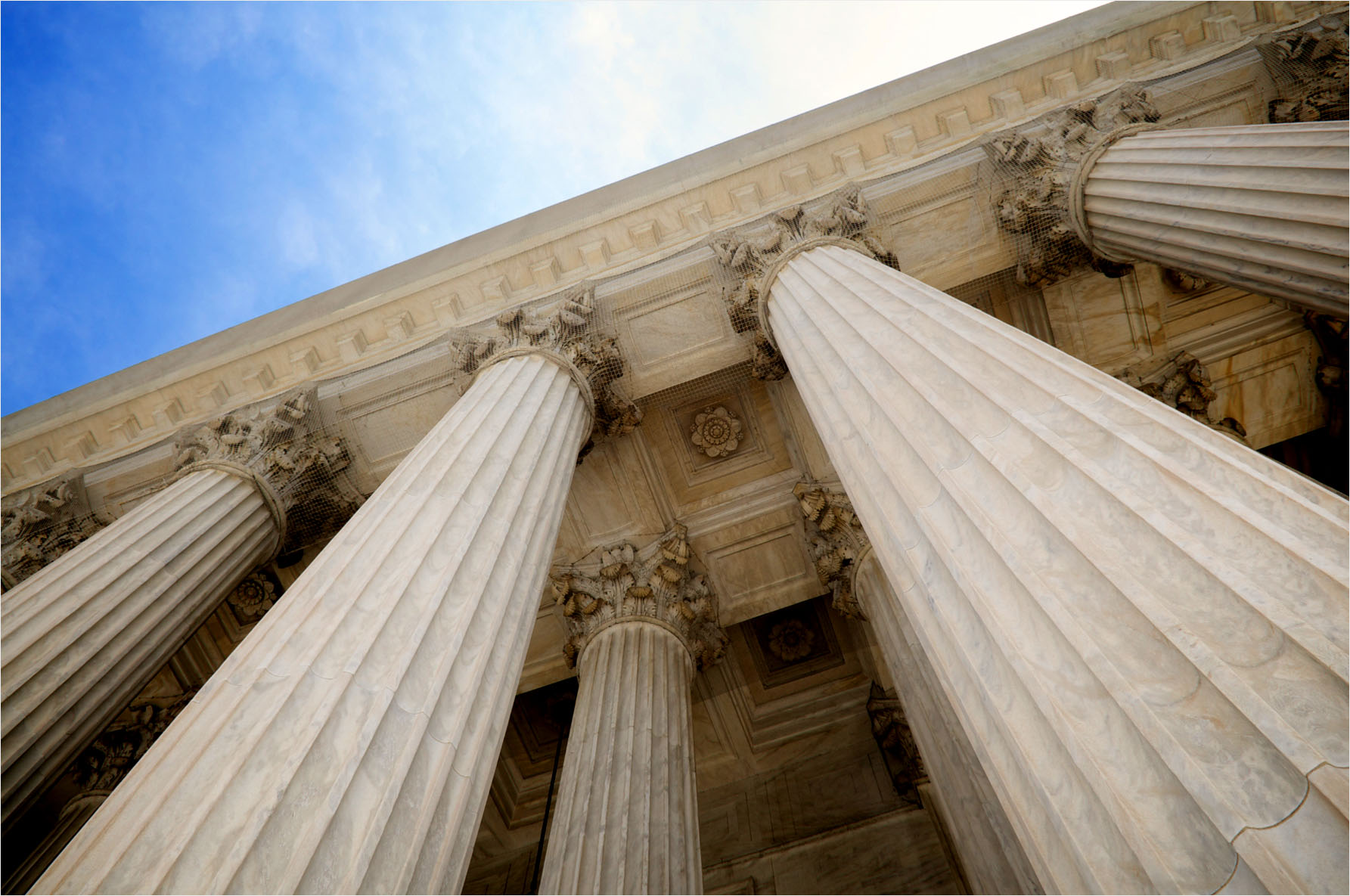 